от  «03»  марта  2021 г.  № 12Об утверждении реестра имущества муниципальной собственности Себеусадского сельского поселения Моркинского муниципального района Республики Марий Эл на 01.01.2021 г.Руководствуясь Гражданским кодексом Российской Федерации,  Федеральным законом от 06 октября 2003 №131-ФЗ «Об общих принципах организации местного самоуправления в Российской Федерации», приказом Министерства экономического развития Российской Федерации                        от 30 августа 2011 г. № 424 «Об утверждении порядка ведения органами местного самоуправления реестров муниципального имущества», Положением о порядке управления и распоряжения муниципальным имуществом, находящимся в муниципальной собственности Себеусадского сельского поселения, утв. решением Собрания депутатов Себеусадского сельского поселения Моркинского муниципального района от 30.10.2020г №59, Себеусадская сельская администрация Моркинского муниципального района п о с т а н о в л я е т:1.Утвердить прилагаемый реестр имущества муниципальной собственности Себеусадского сельского поселения Моркинского муниципального района на 01.01.2021 года.2.Контроль за исполнением данного постановления возложить                        на главу Себеусадской сельской администрации Моркинского муниципального района Букетова Ю.И.Глава Себеусадской   сельской администрации:                                                  Ю.И.БукетовССИЙ ФЕДЕРАЦИЙМАРИЙ ЭЛ РЕСПУБЛИКМОРКО МУНИЦИПАЛЬНЫЙРАЙОНВОЛАКСОЛА ЯЛЫСЕ АДМИНИСТРАЦИЙ425146, Марий Эл  Республик, Морко район, Волаксола ял, Колхозный урем, 4Телефон/факс  8 (83635) 9-35-87.Е-mail:adm_seb@mail.ru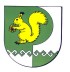 РОССИЙСКАЯ ФЕДЕРАЦИЯСЕБЕУСАДСКАЯ СЕЛЬСКАЯ  АДМИНИСТРАЦИЯ МОРКИНСКОГО МУНИЦИПАЛЬНОГО РАЙОНАРЕСПУБЛИКИ МАРИЙ ЭЛ425146, Республика Марий Эл, Моркинский район, д. Себеусад, ул. Колхозная, 4Телефон/факс  8 (83635) 9-35-87.Е-mail: adm_seb@mail.ru